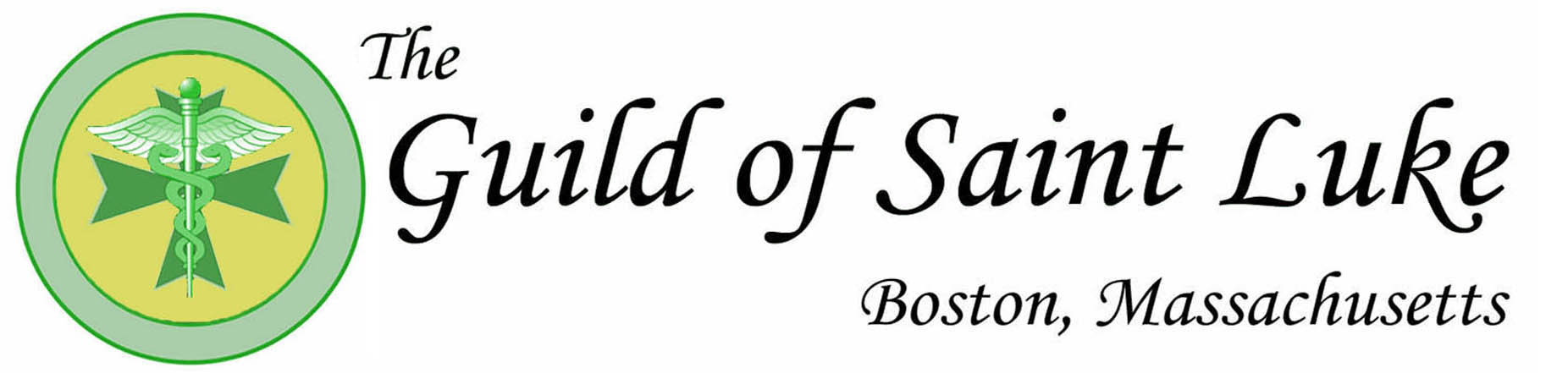 ANNUAL WHITE MASS AND DINNERSaturday, October 28, 2017, St. John’s Seminary127 Lake St., Brighton, MA 02135Mass 5:30 PM, Sean Cardinal O’Malley, Celebrant Speaker: Rev. Bryan HehirArchdiocese Secretary for Health and Social ServicesHarvard Kennedy School Montgomery Professor of the Practice of Religion and Public LifeTopic: “Health Care and the Church’s Social Ministry”-------------------------------------------------------------------------------------------------------------------------------Physicians in practice:  	Members/spouses $100.Nonmembers $125.Physicians in training:  $75.Medical students:  $25.Please consider an additional amount to help support medical student participation. Name:						Spouse/Guest:Dinner Selection/s:	___Chicken	___Fish	     ___Vegetarian  				(Indicate number if more than one person)Dietary Restrictions:Remit to:    Guild of St. Luke c/o Helen Jackson, MD      1180 Beacon St. Ste. 5D                    Brookline, MA 02446